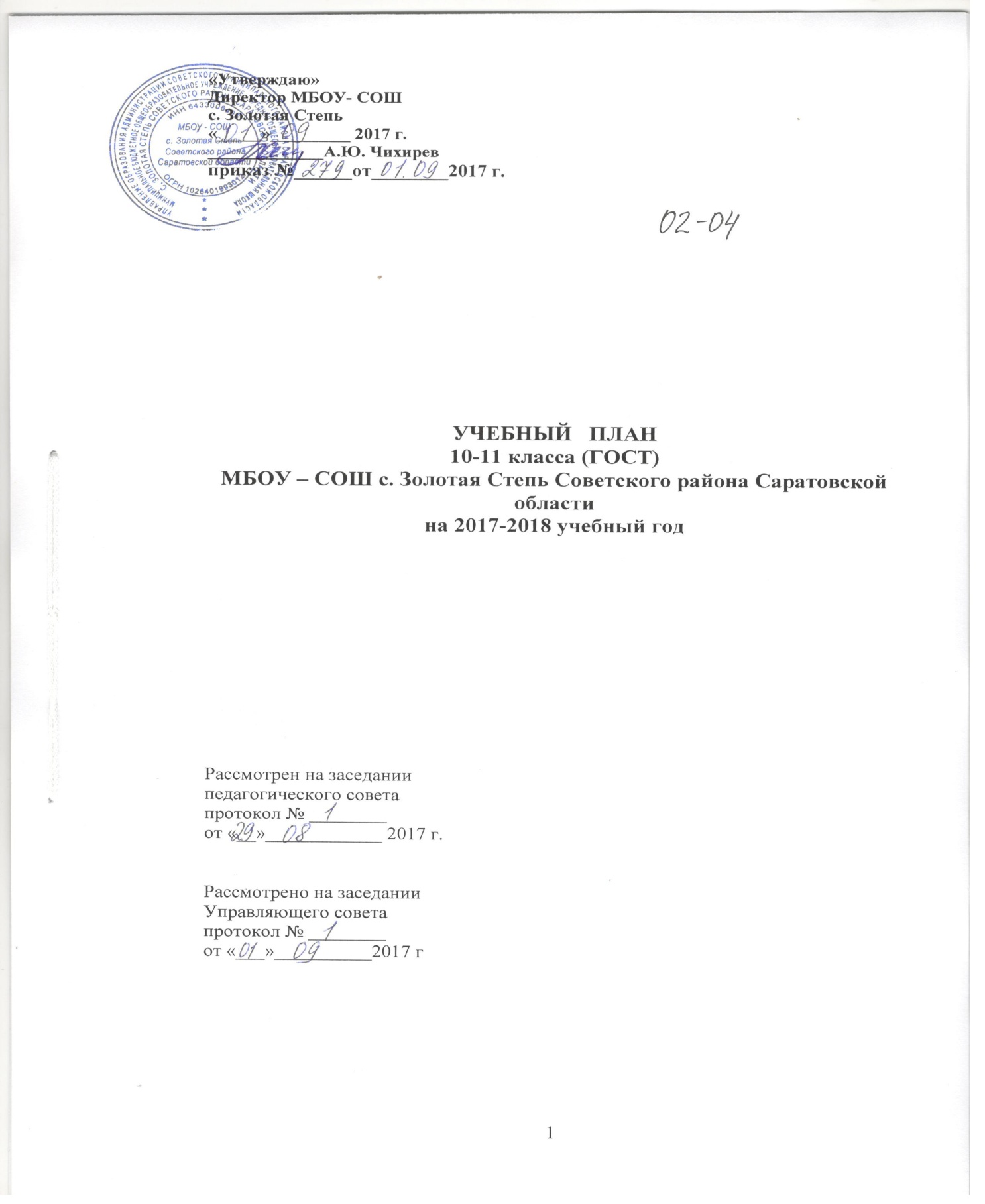 Пояснительная запискак учебному плану МБОУ-СОШ с. Золотая Степьна 2017/2018 учебный год (10-11 классы)1.Общие положения1.1. Учебный план 10-11  классов МБОУ-СОШ с. Золотая Степь на 2017-2018 учебный год является нормативным документом, определяющим  распределение учебного  времени, отводимого на изучение различных учебных предметов по инвариативной и вариативной части, максимальный  объем нагрузки учащихся, распределение времени, отводимого на внеурочную деятельность.1.2. Учебный план 10-11 классов МБОУ-СОШ с. Золотая Степь  на 2017-2018 учебный год составлен на основе:Федерального закона РФ от 29.12.2012 № 273-ФЗ «Об образовании в Российской Федерации»(с изм. и доп., вступ. в силу с 01.01.2015)федерального базисного учебного плана для общеобразовательных учебных учреждений Российской Федерации, введённых приказом Министерства образования и науки РФ от 09.03.2004г. №1312; регионального базисного учебного плана для образовательных учреждений Саратовской области, реализующих программы общего образования, утвержденные приказом от 6 декабря 2004г No 1089 « Об утверждении регионального базисного учебного плана и примерных учебных планов для образовательных учреждений Саратовской области, реализующих программы общего образования», изменений, внесенных приказом Министерства образования Саратовской области от 27.04.2011г No1206 и 1139 «О внесении изменений в региональный базисный учебный план и примерные учебные планы для образовательных учреждений Саратовской области, реализующих программы общего образования»;санитарных  правил и нормативовСанПиН 2.4.2.2821-10, утвержденных  постановлением  Главного государственного санитарного врача  РФ от 29.12.2010 г. № 189, Постановление Главного государственного санитарного врача РФ от 24 декабря 2015 года № 81 «О внесении изменений №3 в СанПиН 2.4.2.2821-10 «Санитарно-эпидемиологические требования к условиям и организации обучения, содержания в общеобразовательных организациях- Приказ Министерства образования Саратовской области  от 2.11.2016г. № 3463 «Об утверждении перечня профильных предметов»устава МБОУ – СОШ с. Золотая Степь  Советского района Саратовской области.1.3. Учебный план 10-11  классов МБОУ-СОШ с.Золотая Степь на 2017-2018 учебный  год  разработан   в преемственности с учебным планом 2016-2017 учебного года,  в  соответствии с действующими Санитарно-эпидемиологическими правилами и нормативами СанПиН 2.4.2.2821-10.1.4. В учебном плане 10-11  классов МБОУ-СОШ с.Золотая Степьна 2017-2018 учебный год отражено разделение компетенции в области содержания образования путём выделения базовых и профильных учебных предметов, регионального и школьного компонента1.5. Получение  среднего общего образования  в 10-11 классахМБОУ-СОШ с. Золотая Степь на 2016/17 уч. г. осуществляется  в следующем режиме:- продолжительность учебного года – 36 недель- продолжительность учебной недели – шесть дней;- обязательная недельная нагрузка при шестидневной учебной неделе - 37 часов; - продолжительность урока – 45 мин.2. Учебный план среднего общего образования(10-11  классы)2.1. Учебный   план среднего (полного) общего образования формируется на основе БУП 2004 года. На III ступени организуется профильное обучение по направлению:- 10 -  профильный с физико-математической и социально-экономической  подгруппами;- 11 –профильный с физико-математической и социологической подгруппами;2.2. Учебным    планом школы предусмотрено следующее распределение часов регионального компонента:- в 10 классах – математика – 1час, русский язык – 1час- в 11 классе–  математика – 1час, русский язык – 1час2.3. Часы компонента образовательного учреждения использованы следующим образом- в 10 классе (профильный класс с  физико-математической и социольно-экономической  подгруппой)- элективные курсы в объеме 2/3 часов в неделю;           - в 11 классе (профильный  класс с  физико-математической и социологической подгруппой)- элективные курсы в объеме 2/5 часов в неделю;          4.5. Для проведения ряда занятий возможно деление на подгруппы:           - по иностранному языку (при количестве учащихся от 20 человек).          4.6. Внеучебная деятельность на III ступени  реализуется через физкультурно-спортивное и научно-познавательное направление в объеме 5 часов.3.Сетка часов учебного плана 10 классана  2017/2018 учебный год4.Сетка часов учебного плана 11 класса на  2017/2018 учебный годВнеурочная деятельность  (10, 11 классы)  Приложение 1Учебные предметыЧисло  учебных часов в неделюЧисло  учебных часов в неделюПрофили Физико-математический Социально-экономический  профильБазовые учебные предметыБазовые учебные предметыБазовые учебные предметыРусский язык11Литература33Иностранный язык (английский)33История 22География 11Химия 11Биология 11Физкультура33ОБЖ11Информатика и ИКТ-1Физика-2Обществознание (включая экономику и право)2-Итого 18 19 Профильные учебные предметыПрофильные учебные предметыПрофильные учебные предметыМатематика66Физика 5-Информатика 4-Обществознание-3Экономика -3Право -1Итого 1513Региональный компонентРегиональный компонентРегиональный компонентРусский язык11Математика 11Итого 22Компонент образовательной организациКомпонент образовательной организациКомпонент образовательной организациЭлективные предметыЭлективные предметыЭлективные предметыРусский язык «Жанры деловой письменной речи»11Обществознание «Актуальные вопросы подготовки к ЕГЭ по обществознанию»11Физика «Физика в примерах и задачах»-1Итого 23Итого 3737Промежуточная аттестация Русский язык, математика, два предмета по выбору Русский язык, математика, два предмета по выбору Учебные предметыУчебные предметыЧисло  учебных часов в неделюЧисло  учебных часов в неделюЧисло  учебных часов в неделюБазовые учебные предметыБазовые учебные предметыБазовые учебные предметыБазовые учебные предметыБазовые учебные предметыПрофили Физико-математический Физико-математический Социологический профильСоциологический профильРусский язык11--Литература3333Английский язык3333Физика ---2Информатика и ИКТ--11История2 2 2 2 География1111Обществознание (включая экономику и право)22--Химия 1111Биология 1111Физкультура3333ОБЖ1111Итого 18181818Профильные учебные предметыПрофильные учебные предметыПрофильные учебные предметыПрофильные учебные предметыПрофильные учебные предметыМатематика 6666Физика 55--Информатика 44--Русский язык --33Обществознание--33Итого 15151212Региональный компонентРегиональный компонентРегиональный компонентРегиональный компонентРегиональный компонентРусский язык1111Математика1111Итого 2222Компонент образовательной организацииКомпонент образовательной организацииКомпонент образовательной организацииКомпонент образовательной организацииКомпонент образовательной организацииЭлективные предметы Элективные предметы Элективные предметы Элективные предметы Элективные предметы Русский язык «Развивайте дар речи»1111Обществознание «Управление личными финансами»1111Физика «Физика в примерах и задачах»--11Биология «Гены в нашей жизни (генетика человека)»--11Литература «От работы с текстом к реферату»--11Итого 2255Итого 37373737Направления деятельностиФормы реализацииКоличество часов в неделюВсегоФизкультурно-спортивное спортивные секции33Научно-познавательное Консультации, доп. занятия22СоциальноеВолонтерское движение11Итого:Итого:Итого:6ПредметКлассРеализуемая учебная программа элективного учебного предметаРеализуемая учебная программа элективного учебного предметаНа III ступени уровень(базовый или профильный)Дидактические материалыФИО учителя Русский язык1011Ваничкина М.А. «Жанры деловой письменной речи»Обернихина Г.А. «Развивайте дар речи»Ваничкина М.А. «Жанры деловой письменной речи»Обернихина Г.А. «Развивайте дар речи»профильныйбазовый «Элективные курсы» серия«Предпрофильная подготовка и профильное обучение» ГОУ ДПО «СОИРО»учитель русского языка и литературы высшей квалификационной категории Посадская С.В.Литература 11Сторожева Т.Ю. «Литературное краеведение Саратовского края»Сторожева Т.Ю. «Литературное краеведение Саратовского края»базовый«Элективные курсы» серия«Предпрофильная подготовка и профильное обучение» ГОУ ДПО «СОИРО»учитель русского языка и литературы высшей квалификационной категории Посадская С.В.Математика 1111Цаплина Т.А. «Решение нестандартных задач»Базовый «Элективные курсы» серия«Предпрофильная подготовка и профильное обучение» ГОУ ДПО «СОИРО»учитель математики первой квалификационной категории Успалиева Л.Г.Информатика10,11Монахов М.Ю., Воронин А.А. Создаем школьный сайт в ИнтернетеМонахов М.Ю., Воронин А.А. Создаем школьный сайт в ИнтернетеБазовый «Элективные курсы» серия«Предпрофильная подготовка и профильное обучение» ГОУ ДПО «СОИРО» учитель математики и информатикипервойквалификационной категории Приймак И.С.Физика10СтюхинаТ.П.«Физикавпримерах и задачах для 10 класса»СтюхинаТ.П.«Физикавпримерах и задачах для 10 класса»Базовый «Элективные курсы» серия«Предпрофильная подготовка и профильное обучение» ГОУ ДПО «СОИРО»учитель физики первой квалификационной категории Крючкова Т.В.Физика11СтюхинаТ.П.«Физикавпримерах и задачах для 11 класса»СтюхинаТ.П.«Физикавпримерах и задачах для 11 класса» Базовый «Элективные курсы» серия«Предпрофильная подготовка и профильное обучение» ГОУ ДПО «СОИРО»учитель физики первой квалификационной категории Крючкова Т.В..Обществознание 10Соколова Н.Т.»Управление личными финансами»Соколова Н.Т.»Управление личными финансами»Базовый«Элективные курсы» серия«Предпрофильная подготовка и профильное обучение» ГОУ ДПО «СОИРО»Учитель истории и обществознания высшей квалификационной категории Акатынов К.К.История 11ГуляковЮ.Г.«История войн и военных конфликтов (20- начало 21 века)»ГуляковЮ.Г.«История войн и военных конфликтов (20- начало 21 века)»Базовый «Элективные курсы» серия«Предпрофильная подготовка и профильное обучение» ГОУ ДПО «СОИРО»Учитель истории и обществознания высшей квалификационной категории Акатынов К.К.Биология11Кулебякина Г.А.  «Гены в нашей жизни (генетика человека»Кулебякина Г.А.  «Гены в нашей жизни (генетика человека»базовый«Элективные курсы» серия«Предпрофильная подготовка и профильное обучение» ГОУ ДПО «СОИРО»учитель химии и биологии высшей квалификационной категории Борисенко А.И.Химия 10Пантелина И.Т. Удивительный мир органической химииПантелина И.Т. Удивительный мир органической химиибазовый«Элективные курсы» серия«Предпрофильная подготовка и профильное обучение» ГОУ ДПО «СОИРО»учитель химии и биологии высшей квалификационной категории Борисенко А.И.